Lecture (6) conversation, second course 2020-2021Q1. What was the last time you worked incredibly hard?Q2. Comment on what is written in this photo.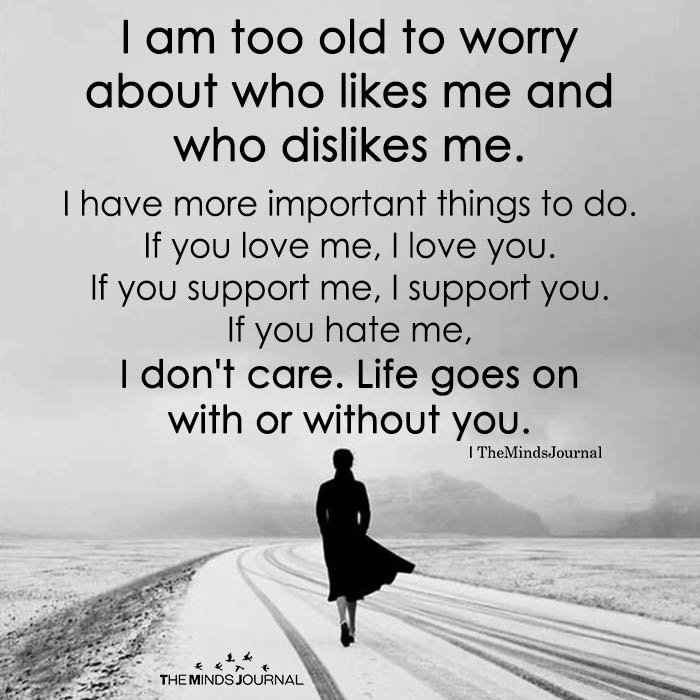 